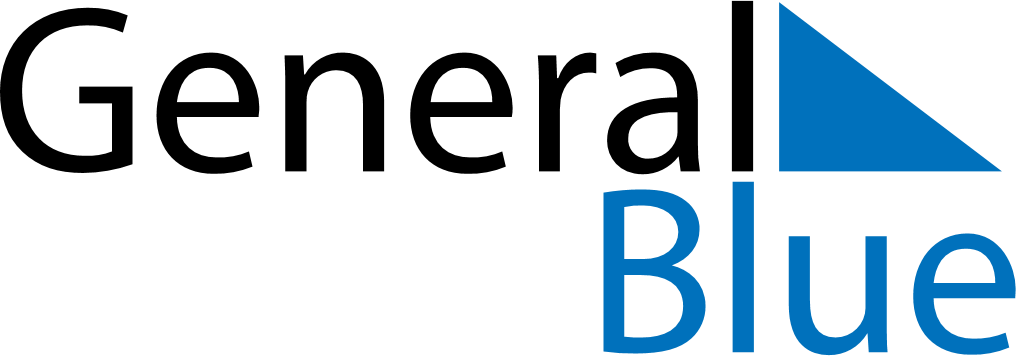 Daily PlannerJuly 18, 2021 - July 24, 2021Daily PlannerJuly 18, 2021 - July 24, 2021Daily PlannerJuly 18, 2021 - July 24, 2021Daily PlannerJuly 18, 2021 - July 24, 2021Daily PlannerJuly 18, 2021 - July 24, 2021Daily PlannerJuly 18, 2021 - July 24, 2021Daily Planner SundayJul 18MondayJul 19TuesdayJul 20WednesdayJul 21ThursdayJul 22 FridayJul 23 SaturdayJul 24MorningAfternoonEvening